Załącznik 1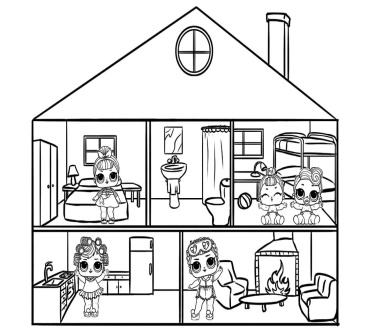 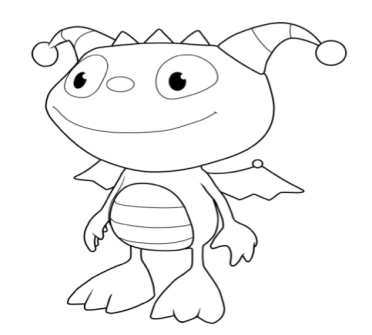 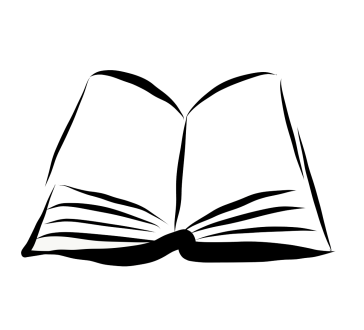 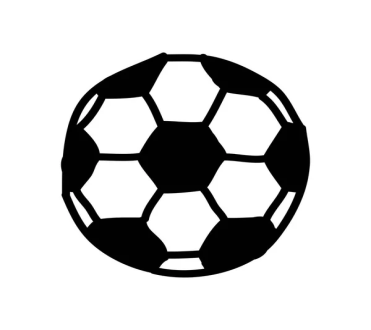 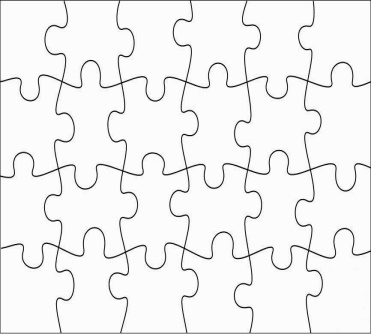 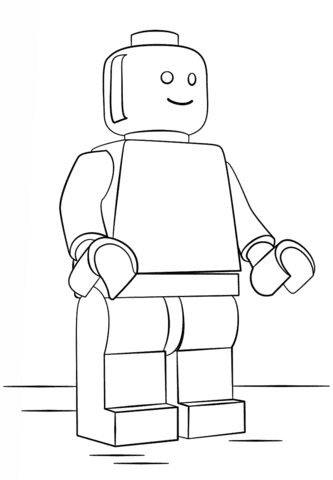 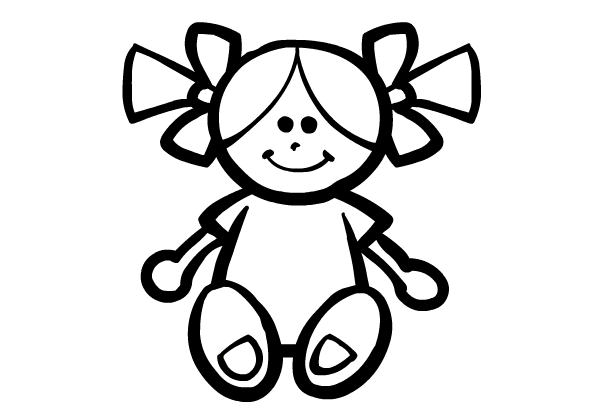 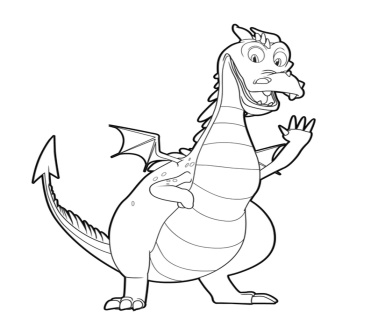 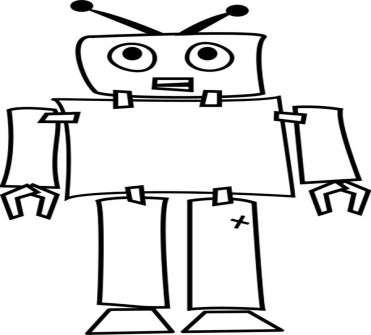 DAS  PUZZLEDIE  LEGOSTEINEDIE  PUPPEDER  DRACHEDER  ROBOTERDAS  BUCHDER  BALLDER  MONSTERDAS  PUPPENHAUS